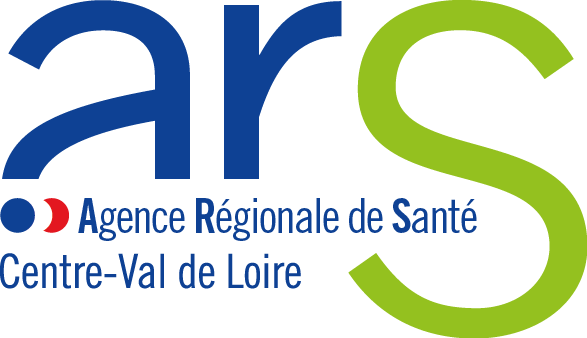 RÉCEPTION DES PSL DANS LES SERVICESGT QUALIRIS-HÉMOVIGILANCERÉCEPTION DES PSL DANS LES SERVICESDate de rédaction : 09/05/17RÉCEPTION DES PSL DANS LES SERVICESDate de validation :RÉCEPTION DES PSL DANS LES SERVICESVersion : n°2017.1ÉTAPESÉTAPESDOCUMENTS ASSOCIÉS